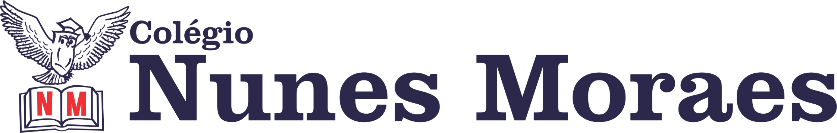 AGENDA DIÁRIA 2º ANO, 26 DE JANEIRO1ª AULA: PORTUGUÊS/TEXTOObjeto de Conhecimento: O significado das expressões no texto.Aprendizagens Essenciais: Reconhecer, em textos versificados, rimas, sonoridades, jogos de palavras, expressões, comparações, relacionando-as com sensações e associações. Atividade e explicação: página 7 e 8 no livro de Língua Portuguesa - Atividades Suplementares.Para casa: página 11 no livro de Língua Portuguesa - Atividades Suplementares.Leitura na folha.2ª AULA: MATEMÁTICAObjeto de Conhecimento: Ordem crescente e ordem decrescente/Organizando o tempo.Aprendizagens Essenciais: Construir sequências de números naturais em ordem crescente ou decrescente. Identificar marcadores temporais: ontem, hoje e amanhã.Capítulo 1: Números por todo lado.Atividade e explicação: páginas 24 e 25.Para casa: página 26.3ª AULA: PORTUGUÊS/REDAÇÃOObjeto de Conhecimento: Verbete de dicionário. Aprendizagens Essenciais: Planejar e produzir verbetes de dicionário considerando a situação comunicativa e a finalidade do texto.Atividade e explicação: páginas 27 a 29.Para casa: página 12 no livro de Língua Portuguesa – Atividades Suplementares.4ª AULA: CIÊNCIASObjeto de Conhecimento: Outras formas de conhecer o mundo.Aprendizagens Essenciais: Reconhecer o senso comum como resultado de vivências e da transmissão de informações. Capítulo 1: Profissão: cientistaAtividade e explicação: páginas 16 e 17 (questão 1).Para casa: página 17 (questão 2).Forte abraço!